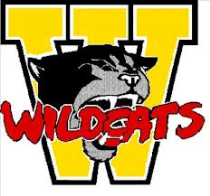 WDMHA Annual General Meeting of MembersAGENDALocation: Waterford ArenaDate: Monday, February 17, 2020Time: 7:00pmAttendance – confirm quorum – Quorum reachedGeneral Business:2.1 Approval of the Minutes of the last General Meeting of the Members – 2019 First Steve Lalone, Second Matt Smith, Carried  Receive Reports from the Executive during the preceding year:Shelley Miles: Finished our taxes for last year.  85% of the registration money goes to ice costs.  Last year we were just under $120 000, 10% to referees, 5% to jerseys, player development.Dwayne Schira: AbsentJason Hewitt: Nothing to ReportDarryl Martin: Nothing to Report3rd Vice Shelley – Everything is going smoothly, we have had player development and goalie clinics. Not sure why we don’t have enough people out for the development.  Christine Kazakevicius expressed that the time slot is difficult for LL players since they already play that day or are busy with family.Darnell Lambert: Registration numbers are up, mainly due to IP division. Thank you to parents for all the help and cooperation this year. Don’t be surprised if registration fees change next year due to the issues with arenas.Adam Howe: We are doing 7 tournaments this year.  All were full and are going well. Erin Howe: We had about 85 kids in the pre-novice group this year. We need volunteers for next year please!  	Tara Hewitt: Nothing to ReportMatt Smith: Sold out all the 50/50 tickets. Kellie Gibbons sold the most tickets and will get a free registration.  Bottle drive went well, just over $4000, $265 for each team.Sherri Graham: Nothing to ReportScott Mayo: Nothing to ReportChris Gate: Nothing to ReportHowie Garrison: AbsentChristine Smart: Nothing to ReportCarmen Locke: Nothing to Report3.0 Election for Executive Positions:1st Vice President – We will leave this as is to see what happens with the rep agreement.  Jason Hewitt will hold this position until we decide what is happening with it. We will address this position at the end of the 2 years. We will investigate possibly having more select teams next year.First – Melissa Kuz, Second -  Sherri Graham3rd Vice President – Darren Vandertuin, First – Darryl Martin, Second – Frank ShvedTreasurer – Carmen Locke, First – Adam Howe, Second – Sherri GrahamSpecial Events – No InterestTournament Director – Steve Kuz, First – Steve Lalone, Second - Darryl MartinRegistrar – Darnell Lambert, First – Jason Hewitt, Second – Erin HoweSpeakOut Director – Nominated: Adam Howe, Darren Vandertuin  Adam Howe successful vote, First – Ed Vinnai, Second – Jason ShipleyMedia – Sherri Graham, First – Matt Smith, Second – Tara HewittDevelopment Director – Howie Garrison First – Scott Mayo, Second – Jeremy Graham    3.1 Existing Rules of Operation First – Scott Mayo, Second – Adam Howe    3.2 Approval of Constitution First – Darnell Lambert, Second – Frank ShvedCOMMENT – Jason Shipley is impressed with how our organization is running.Draw Winners – Itunes Card – Pam Grandpre, Registration for WDMHA – Ed Vinnai, 50/50 – Kate Forcier4.0 Meeting Adjourned: First - Erin Howe, Second - Sherri Graham, Motion Carried 7:50 pm